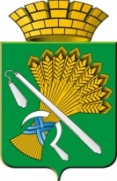 АДМИНИСТРАЦИЯ КАМЫШЛОВСКОГО ГОРОДСКОГО ОКРУГАП О С Т А Н О В Л Е Н И Еот 26.04.2019  N 370Об организации проектной деятельности в Камышловском городском округеВ соответствии с Федеральным законом от 06.10.2003 № 131-ФЗ «Об общих принципах организации местного самоуправления в Российской Федерации», Постановлением Правительства Российской Федерации от 15.10.2016 №  1050 «Об организации проектной деятельности в Правительстве Российской Федерации», Положением «Об организации проектной деятельности в Правительстве Свердловской области и исполнительных органах государственной власти Свердловской области», утвержденным Указом Губернатора Свердловской области от 14.02.2017 № 84-УГ, Уставом Камышловского городского округа, администрация Камышловского городского округаПОСТАНОВЛЯЕТ: Утвердить:Положение об организации проектной деятельности в Камышловском городском округе (прилагается);Функциональную структуру управления проектной деятельностью в Камышловском городском округе (прилагается).2. Органам местного самоуправления Камышловского городского округа и муниципальным учреждениям Камышловского городского округа при организации проектной деятельности руководствоваться Положением, утвержденным настоящим постановлением администрации Камышловского городского округа.3. Разместить настоящее постановление на официальном сайте Камышловского городского округа.4. Контроль исполнения настоящего постановления оставляю за собой.ГлаваКамышловского городского округа                                               А.В. Половников